МИНИСТЕРСТВО ОБРАЗОВАНИЯ И НАУКИ РЕСПУБЛИКИ КАЛМЫКИЯПРИКАЗот 11 марта 2014 г. N 213ОБ УТВЕРЖДЕНИИ ПОЛОЖЕНИЯ ОБ ОБЩЕСТВЕННОМ СОВЕТЕПРИ МИНИСТЕРСТВЕ ОБРАЗОВАНИЯ И НАУКИ РЕСПУБЛИКИ КАЛМЫКИЯВ целях обеспечения взаимодействия Министерства образования и науки Республики Калмыкия с институтами гражданского общества, педагогической и родительской общественностью, повышения гласности и прозрачности деятельности министерства, приказываю:1. Утвердить:положение об Общественном совете при Министерстве образования и науки Республики Калмыкия согласно Приложению N 1;состав Общественного совета при Министерстве образования и науки Республики Калмыкия согласно Приложению N 2.2. Контроль за исполнением настоящего приказа оставляю за собой.Министробразования и наукиРеспублики КалмыкияН.МАНЦАЕВПриложение N 1к ПриказуМинистерства образования и наукиРеспублики Калмыкияот 11 марта 2014 г. N 213ПОЛОЖЕНИЕОБ ОБЩЕСТВЕННОМ СОВЕТЕ ПРИ МИНИСТЕРСТВЕОБРАЗОВАНИЯ И НАУКИ РЕСПУБЛИКИ КАЛМЫКИЯ1. Общие положения1.1. Общественный Совет при Министерстве образования и науки Республики Калмыкия образован в соответствии с приказом Министерства образования и науки Республики Калмыкия (Далее - Министерство).1.2. Общественный Совет является постоянно действующим совещательно-консультативным органом при Министерстве образования и науки Республики Калмыкия (далее - Совет).1.3. Совет обеспечивает взаимодействие Министерства с представителями общественных объединений, родительской и педагогической общественностью Республики Калмыкия в целях учета потребностей и интересов граждан Республики Калмыкия, а также в целях осуществления общественного контроля за деятельностью Министерства.1.4. Совет осуществляет свою деятельность в соответствии с Конституцией Российской Федерации, федеральными законами, Степным Уложением (Конституцией) Республики Калмыкия, законами Республики Калмыкия, иными нормативными правовыми актами Российской Федерации и Республики Калмыкия в сфере образования, а также настоящим Положением.2. Основные задачи и функции Совета2.1. Задачами Совета являются:оптимизация взаимодействия Министерства и гражданского общества, обеспечение участия граждан, общественных объединений и иных организаций в обсуждении и выработке решений по вопросам государственной политики и нормативного правового регулирования в сфере образования, культуры и науки (далее - установленная сфера деятельности);содействие в рассмотрении ключевых социально значимых вопросов в установленной сфере деятельности и выработке решений по ним:выдвижение и обсуждение общественных инициатив, связанных с деятельностью Министерства; повышение информированности граждан о деятельности Министерства; оценка качества оказания услуг Министерством и иными организациями в сфере образования.2.2. Совет для выполнения задач, указанных в пункте 2.1. настоящего Положения, осуществляет следующие функции:проводит рассмотрение разрабатываемых Министерством проектов нормативных правовых актов;рассматривает проекты решений Министерства в установленной сфере деятельности и вносит предложения по вопросу целесообразности принятия указанных решений;выявляет общественно значимые приоритеты в установленной сфере деятельности и вносит в Министерство предложения по их проработке:рассматривает инициативы общественных объединений в установленной сфере деятельности и вносит в Министерство предложения по их рассмотрению и реализации;организовывает работу по выявлению, обобщению и анализу общественного мнения в целях формирования независимой оценки качества системы образования (образовательных учреждений), оценки образовательных достижений обучающихся и условий реализации образовательного процесса на уровнях образовательного учреждения, муниципалитета и региона;организует работу по привлечению граждан, общественных объединений и иных организаций к обсуждению вопросов в установленной сфере деятельности;запрашивает в установленном порядке у руководства и структурных подразделений Министерства информацию, необходимую для работы Совета;проводит независимую оценку качества оказания услуг Министерством и иными организациями в сфере образования;рассматривает на ежеквартальных заседаниях результаты независимой оценки качества оказания услуг Министерством и иными организациями в сфере образования;проводит иные мероприятия, направленные на открытость деятельности Министерства.2.3. По согласованию с Министерством члены Совета вправе принимать участие в заседаниях коллегий, рабочих групп Министерства с совещательным голосом, иных мероприятиях, проводимых Министерством при осуществлении возложенных на него функций.3. Порядок формирования Совета3.1. Общественный совет формируется на основе добровольного участия в его деятельности граждан Российской Федерации, представителей общественных объединений и организаций.3.2. Членами Совета не могут быть:1) лица, замещающие государственные должности Российской Федерации, лица, замещающие должности федеральной государственной службы, государственные должности Республики Калмыкия, должности государственной гражданской службы Республики Калмыкия, должности муниципальной службы, а также лица, замещающие выборные должности в органах местного самоуправления;2) лица, признанные недееспособными на основании решения суда;3) лица, имеющие непогашенную или неснятую судимость.3.3. Члены Совета исполняют свои обязанности на общественных началах.3.4. Положение о Совете, его состав утверждаются приказом Министерства.3.5. На организационном заседании Совета открытым голосованием избираются председатель Совета, его заместитель (заместители) и секретарь.4. Организация деятельности Совета4.1. Совет осуществляет свою деятельность в соответствии с планом работы, составленным на год, утвержденным председателем Совета и согласованным с Министром образования и науки Республики Калмыкия (далее - Министр).4.2. Основной формой деятельности Совета являются заседания, которые проводятся ежеквартально. По решению Совета может быть проведено внеочередное заседание.4.3. За месяц до начала заседания Совета его члены вносят предложения в повестку и готовят для обсуждения информационные материалы, которые доводятся до сведения Министра за две недели до начала заседания Совета.4.4. Председатель Совета:утверждает план работы Совета, повестку заседания и список лиц, приглашенных на заседание Совета;организует работу Совета и председательствует на его заседаниях;подписывает протоколы заседаний и другие документы, исходящие от Совета;вносит в Министерство предложения по внесению изменений в Положение о Совете и в его состав;взаимодействует с руководством Министерства по вопросам реализаций решений Совета;осуществляет иные полномочия по обеспечению деятельности Совета.В отсутствие председателя Совета его обязанности выполняет заместитель председателя Совета.4.5. Секретарь Совета:ведет протокол заседания Совета;уведомляет членов Совета о дате и времени предстоящего заседания;готовит проекты решений Совета и иных документов, исходящих от Совета;взаимодействует со структурными подразделениями Министерства по вопросам организационно-технического и информационного сопровождения деятельности Совета.4.6. Члены Совета:участвуют в мероприятиях, проводимых Советом, а также в подготовке материалов по рассматриваемым вопросам;вносят предложения, замечания и поправки к проектам планов работы Совета, по повестке дня и порядку ведения его заседаний;знакомятся с документами, касающимися рассматриваемых проблем, высказывают свое мнение по существу обсуждаемых вопросов, замечания и предложения по проектам принимаемых решений и протоколу заседания Совета;обладают равными правами при обсуждении вопросов и голосовании;обязаны лично участвовать в заседаниях Совета и не вправе делегировать свои полномочия другим лицам;направляют письменное мнение с предложениями по обсуждаемому вопросу в случае невозможности личного присутствия на заседании Общественного совета;информируют о своем отсутствии на заседании Совета председателя или секретаря Совета до начала заседания.4.7. Заседание Совета считается правомочным, если на нем присутствуют не менее половины от общего числа его членов. Решения Совета принимаются открытым голосованием простым большинством голосов его членов, присутствующих на заседании. При равенстве голосов решающим является голос председательствующего.Решения Совета принимаются в форме заключений, предложений и обращений, носят рекомендательный характер и отражаются в протоколах заседаний Совета, копии которых представляются Министру.4.8. Заседания Совета являются открытыми для представителей средств массовой информации с учетом требований законодательства Российской Федерации о защите государственной и иной охраняемой законом тайны, а также соблюдения прав граждан и юридических лиц.4.9. Министерство в 20-дневный срок представляет по запросам Совета необходимые ему для исполнения своих полномочий сведения, за исключением сведений, составляющих государственную и иную охраняемую законом тайну.4.10. Организационно-техническое обеспечение деятельности Совета осуществляют уполномоченные на то структурные подразделения Министерства.4.11. Информация о деятельности Совета размещается на официальном сайте Министерства в сети "Интернет".5. Состав и полномочия Президиума Совета5.1. В состав Президиума Совета, который осуществляет свою деятельность в период между заседаниями Совета, входят:Председатель Совета.Заместители председателя Совета.Секретарь Совета.5.2. Президиум Совета собирается по мере необходимости.5.3. Решение Президиума Общественного совета может быть изменено или отменено решением Совета, принятым на заседании.5.4. В случае отсутствия члена Президиума Совета на заседании, его голос может быть учтен, если отсутствующий член Президиума Совета в письменной форме заблаговременно направил свое мнение по обсуждаемому вопросу (из повестки дня) на имя председателя Совета.5.5. В период между заседаниями Президиума Совета по решению председателя Совета Президиум Совета вправе принимать решения по вопросам, входящим в его компетенцию, методом опроса его членов.5.5.1. Председатель Совета утверждает перечень вопросов, предлагаемых членам Президиума Совета для рассмотрения, и опросный лист.5.5.2. Члены Президиума Совета в течение пяти рабочих дней должны выразить свое мнение, направив председателю Совета заполненные ими опросные листы.5.5.3. Срок голосования может быть продлен по решению председателя Совета, но не более чем на 3 рабочих дня.5.6. Решение по каждому вопросу считается принятым, если за него высказалось большинство от общего числа членов Президиума Совета.5.7. Президиум Совета:принимает решение о привлечении к работе Совета граждан Российской Федерации, общественных объединений и организаций и иных объединений граждан Российской Федерации, представители которых не вошли в его состав;принимает решение о формировании межкомиссионных рабочих групп для поддержки и продвижения предложений Министерства и гражданских инициатив, имеющих общероссийское значение, а также для решения иных общественно значимых задач; утверждает состав таких групп, их руководителей и имеет право наделять их отдельными полномочиями;принимает решения:об образовании рабочей группы по проведению общественной экспертизы, утверждает ее состав и руководителя;об образовании рабочей группы для иных целей и утверждает ее руководителя;о прекращении деятельности рабочих групп;дает поручения руководителям рабочих групп Совета, решает иные вопросы, связанные с работой Совета в соответствии с настоящим Положением.5.8. Полномочия Президиума Совета прекращаются с истечением срока полномочий очередного состава Совета.6. Прекращение и приостановление полномочий члена Совета6.1. Полномочия члена Совета прекращаются в случае:истечения срока полномочий Совета;подачи членом Совета заявления о выходе из его состава;если член Совета перестал соответствовать требованиям пункта 3.2 настоящего Положения;смерти члена Совета;неоднократного нарушения норм настоящего Положения (в том числе информирования о своем отсутствии на заседании Совета председателя или секретаря Совета до начала заседания).6.2. Полномочия члена Совета приостанавливаются в случае регистрации в качестве кандидата на должность Президента Российской Федерации, кандидата в депутаты законодательного (представительного) органа государственной власти, кандидата на выборную должность в органе местного самоуправления, доверенного лица или уполномоченного представителя кандидата (политической партии), вхождения в состав инициативной группы по проведению референдума в Российской Федерации, а также в случае назначения члену Совета административного наказания в виде административного ареста.6.3. В случаях, предусмотренных пунктами 6.1 и 6.2 членом Совета или решением Совета подается соответствующее заявление Министру.6.4. Решение о прекращении полномочий члена Совета в связи с нарушением им норм настоящего Положения рассматривается по представлению председателя на ближайшем заседании Совета.6.5. Члену Совета, в отношении которого внесено представление о прекращении полномочий, предоставляется слово для выступления и ответов на вопросы членов Совета в течение времени, установленного Советом.6.6. По окончании ответов на вопросы перед голосованием выступают члены Совета.6.7. Решение Совета о прекращении полномочий члена Совета принимается по усмотрению Совета тайным либо открытым голосованием, если соответствующее решение будет принято большинством голосов от общего числа членов Совета.6.8. Решение Совета о прекращении полномочий члена Совета считается принятым, если за него проголосовало две трети от общего числа членов Совета.6.9. Решение Общественного совета о прекращении полномочий члена Общественного совета оформляется постановлением Совета.Приложение N 2к ПриказуМинистерства образования и наукиРеспублики Калмыкияот 11 марта 2014 г. N 213СОСТАВОБЩЕСТВЕННОГО СОВЕТА ПРИ МИНИСТЕРСТВЕ ОБРАЗОВАНИЯИ НАУКИ РЕСПУБЛИКИ КАЛМЫКИЯ1. Мололкина Ирина Александровна - главный правовой инспектор труда Калмыцкой республиканской организации Профсоюз работников образования и науки РФ, председатель Общественного совета;2. Бимбеева Анжелика Владимировна - представитель родительской общественности (г. Элиста), заместитель председателя Общественного совета;3. Годжаева Светлана Николаевна - заместитель директора по учебно-методической работе БПОУ РК "Торгово-технологический колледж", секретарь Общественного совета;4. Халгаева Долорес Дорджиевна - член Правления регионального отделения всероссийской организации родителей детей инвалидов (ВОРДИ);5. Манджиева Элеонора Сангаджиевна - проректор по воспитательной работе и молодежной политике ФГБОУ ВО "Калмыцкий государственный университет им. Б.Б. Городовикова";6. Марилов Хонгор Анатольевич - директор Автономного учреждения Республики Калмыкия "Республиканское информационное агентство "Калмыкия;7. Зудбинова Виктория Убушевна - представитель родительской общественности, член Республиканского родительского совета при Министерстве образования и науки РК;8. Мучаев Батыр Иванович - председатель регионального отделения всероссийского общественного движения "Отцы России" в Республике Калмыкия.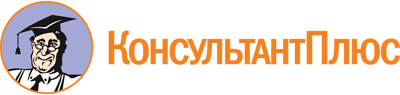 Приказ Министерства образования и науки Республики Калмыкия от 11.03.2014 N 213
(ред. от 18.11.2022)
"Об утверждении Положения об Общественном совете при Министерстве образования и науки Республики Калмыкия"Документ предоставлен КонсультантПлюс

www.consultant.ru

Дата сохранения: 10.05.2024
 Список изменяющих документов(в ред. Приказов Министерства образования и науки РКот 21.11.2014 N 1322, от 29.05.2015 N 729,от 17.01.2017 N 52, от 06.03.2017 N 243,от 19.03.2020 N 399, от 18.11.2022 N 1813)Список изменяющих документов(в ред. Приказов Министерства образования и науки РКот 21.11.2014 N 1322, от 29.05.2015 N 729,от 06.03.2017 N 243)Список изменяющих документов(в ред. Приказа Министерства образования и науки РКот 18.11.2022 N 1813)